Министерство общего и профессионального образования Ростовской областиТАГАНРОГСКИЙ ФИЛИАЛ ГОСУДАРСТВЕННОГО БЮДЖЕТНОГОПРОФЕССИОНАЛЬНОГО ОБРАЗОВАТЕЛЬНОГО УЧРЕЖДЕНИЯРОСТОВСКОЙ  ОБЛАСТИ«ДОНСКОЙ  СТРОИТЕЛЬНЫЙ  КОЛЛЕДЖ»(ТФ ГБПОУ РО «ДСК»)Специальность 08.02.08 Монтаж и эксплуатация оборудования и систем газоснабженияПМ 03 «ОРГАНИЗАЦИЯ, ПРОВЕДЕНИЕ И КОНТРОЛЬ РАБОТ ПО ЭКСПЛУАТАЦИИ СИСТЕМ ГАЗОРАСПРЕДЕЛЕНИЯ И ГАЗОПОТРЕБЛЕНИЯ»Тестовые заданияК междисциплинарному экзаменуПо МДК 03.01 Организация и контроль работ по эксплуатации систем газораспределения и газопотребления.1 вариантНАЙТИ СООТВЕТСТВИЕ1. Найти на рисунке измерение разности потенциалов «труба-грунт» в контрольно-измерительном пункте соответствие указанных названий элементовНАЙТИ НОМЕР ПРАВИЛЬНОГО ОТВЕТА:2. Допускается ли эксплуатация газопроводов, зданий и сооружений и технологических устройств сетей газораспределения и газопотребления по истечении срока, указанного в проектной документации?А) Эксплуатация не допускается.Б) Эксплуатация может быть допущена после технического диагностирования газопроводов, зданий и сооружений и технологических устройств.В) Эксплуатация допускается после разработки специальных технических условий эксплуатации, согласованных с Ростехнадзором.Г) Эксплуатация может быть допущена только при условии отсутствия аварий или инцидентов за последние три года.3. Какая из приведенных газоопасных работ выполняется по специальному плану, утвержденному техническим руководителем газораспределительной организации?А) Ремонтные работы в газорегуляторном пункте с применением сварки и газовой резки.Б) Проверка и откачка конденсата из конденсатосборников.В) Проведение ремонтных работ без применения сварки и газовой резки на газопроводах низкого давления диаметром не более 50 мм.Г) Снижение и восстановление давления газа в газопроводах низкого давления, связанные с отключением потребителей.4. Какое из перечисленных требований должно выполняться при работе в шланговом противогазе?А) Для всех шланговых противогазов длина шланга не должна превышать 15 метров.Б) Периодически во время выполнения газоопасной работы шланговый противогаз проверяется на герметичность путем зажатия конца гофрированной трубки.В) Воздухозаборные патрубки шланговых противогазов должны располагаться с наветренной стороны и закрепляться.Г) На шланге противогаза допускается не более двух перегибов.5. Какие требования установлены Техническим регламентом о безопасности сетей газораспределения и газопотребления к оснащению газоходов от газоиспользующего оборудования взрывными предохранительными клапанами?А) Должны устанавливаться на вертикальных участках газоходов от газоиспользующей установки; площадь клапанов - не менее 0,05 кв. метра каждый; клапаны должны быть оборудованы защитными устройствами на случай срабатывания.Б) Должны устанавливаться на горизонтальных участках газоходов от газоиспользующей установки; площадь клапанов - не менее 0,05 кв. метра каждый; клапаны должны быть оборудованы защитными устройствами на случай срабатывания.В) Должны устанавливаться на горизонтальных участках газоходов от газоиспользующей установки; площадь клапанов - не менее 0,05 кв. метра каждый.6. В какой документации устанавливаются сроки эксплуатации газопроводов, по истечении которых должно проводиться их техническое диагностирование?А) В документации изготовителя труб для газопроводов.Б) В эксплуатационной документации организации-владельца газопроводов.В) В проектной документации.7. В соответствии с требованиями Технического регламента о безопасности сетей газораспределения и газопотребления помещения зданий и сооружений, в которых устанавливается газоиспользующее оборудование, должны быть оснащены системами контроля загазованности с выводом сигнала на пульт управления:А) Только по метану.Б) Только по оксиду углерода.В) По метану и двуоксиду углерода.Г) По метану и оксиду углерода.8. По завершении каких работ осуществляется приемка сети газопотребления в эксплуатацию?А) По завершении строительных и монтажных работ.Б) По завершении строительных, монтажных работ, а также пусконаладочных работ.В) По завершении строительных, монтажных работ, а также пусконаладочных работ и комплексного опробывания оборудования.9. В каком из перечисленных нормативно-технических документов наиболее полно изложены обязанности организаций, эксплуатирующих опасные производственные объекты систем распределения и потребления газа?В правилах технической эксплуатации и требованиях безопасности труда в газовом хозяйствеВ Правилах безопасности систем газораспределения и газопотребленияВ СНиП 42-01-2002В Правилах охраны газораспределительных систем10. Перед допуском к самостоятельному выполнению газоопасных работ после проверки знаний каждый работник должен пройти стажировку под наблюдением опытного работника в течение:Первых трех рабочих сменПервых шести рабочих сменПервых пятнадцати рабочих сменПервых десяти рабочих смен11. Кто может быть назначен лицом, ответственным за проведение газоопасных работ?Лицо, ответственное за безопасную эксплуатацию опасных производственных объектов газопотребленияМастерБригадирРуководитель или специалист, обученные технологии проведения газоопасных работ, правилам пользования средствами индивидуальной защиты, способам оказания первой (доврачебной) помощи, аттестованные в области промышленной безопасности в объеме настоящих Правил12. Предаттестационная подготовка лиц, ответственных за безопасную эксплуатацию опасных производственных объектов систем газопотребления, должна проводиться:В технических училищахВ эксплуатационных организациях газового хозяйстваВладельцами объектов газового хозяйстваВ организациях (учебных центрах), занимающихся подготовкой руководителей и специалистов в области промышленной безопасности, а также в областидеятельности, на которую распространяются требования Правил ПБ 12-529-0313. Первичное обучение лиц, допускаемых к выполнению газоопасных работ, должнопроводиться:В технических училищахИ теоретическое и практическое обучение проводится в эксплуатационных организациях газового хозяйства с отработкой практических навыков на учебных полигонах с действующими газопроводами и газовым оборудованиемВладельцами опасных производственных объектов на рабочих местах по программам, согласованным с территориальными органами РостехнадзораТеоретическое обучение - в организациях (учебных центрах), занимающихся подготовкой кадров в области деятельности на которую распространяются требования Правил; Отработка практических навыков - на учебных полигонах с действующими газопроводами и газовым оборудованием или на рабочих местах по программам, согласованным с территориальными органами Ростехнадзора14. В каком из перечисленных нормативно-технических документов установлены требования к помещениям, в которых проложены газопроводы и установлены газоиспользующие агрегаты?В Правилах безопасности систем газораспределения и газопотребленияВ Правилах технической эксплуатации и требования безопасности труда в газовом хозяйствеВ СНиП 42-01-2002В СНиП N-35-76 (с изменениями)15. В каком из перечисленных нормативно-технических документов указаны требования к должностной инструкции и перечислены права и обязанности лица, ответственного за безопасную эксплуатацию опасных производственных объектов систем газопотребления?В Правилах технической эксплуатации и требованиях безопасности труда в газовом хозяйствеВ Правилах безопасности систем газораспределения и газопотребленияВ Правилах охраны газораспределительных сетейВ СНиП 42-01-200216. Технологические схемы газопроводов и газового оборудования должны пересматриваться и переутверждаться:Не реже 1 раза в годПеред каждым отопительным сезономПосле реконструкции, технического перевооружения и изменения технологического процессаНе реже 1 раза в 3 года17. На какие объекты газового хозяйства должны составляться эксплуатационные паспорта?На наружный газопроводНа ГРП (ГРУ)На внутренний газопроводНа каждый наружный газопровод, электрозащитную установку, ГРП (ГРУ)18. Периодичность обхода подземных газопроводов устанавливается в зависимости:От категории газопровода по давлениюОт их технического состояния, наличия и эффективности электрозащитных установок, категории газопровода по давлению; от пучинистости, просадочности и степени набухания грунтов, горных подработок, сейсмичности района и других факторовОт срока эксплуатации газопроводаОт результатов приборного технического обследования19. Периодичность технического обследования действующих подземных газопроводов, не требующих капитального ремонта или перекладки, установлена:Не реже 1 раза в 2 годаНе реже 1 раза в 3 годаНе реже 1 раза в 5 летНе реже 1 раза в год20. В соответствии с каким нормативно-техническим документом должна проверяться интенсивность запаха газа?В соответствии с государственным стандартом и (или) техническими условиями, утвержденными в установленном порядкеВ соответствии со СНиП 42-01-2002В соответствии с Правилами безопасности систем газораспределения и газопотребленияВ соответствии с Правилами технической эксплуатации и требований безопасности труда в газовом хозяйстве21. В каком из перечисленных нормативно-технических документов определен состав работ по текущему ремонту наружных газопроводов?В Правилах безопасности систем газораспределения и газопотребленияВ Правилах технической эксплуатации и требований безопасности труда в газовом хозяйствеВ СНиП 42-01-2002В Инструкции о порядке и сроках профилактического обхода трасе газопроводов (РДИ 204 РСФСР 3.12-82)22. Текущий ремонт оборудования ГРП и ГРУ должен выполняться:Не реже 1раза в 5 лет, если изготовители газового оборудования не устанавливают иные сроки ремонтаНе реже 1 раза в 3 месяцаНе реже 1 раза в 6 месяцев, если изготовители газового оборудования не устанавливают иные сроки ремонтаНе реже 1 раза в 12 месяцев, если изготовители газового оборудования не устанавливают иные сроки ремонта23. Кто определяет продление ресурса эксплуатации газопровода и устанавливает срокпоследующего проведения технического диагностирования газопровода?Территориальный орган РостехнадзораПроектная организацияЭксплуатационная организацияЭкспертная организация24. Расчетный ресурс работы для стальных подземных газопроводов, по истечении которого проводится диагностирование их технического состояния, составляет:25 лет50 лет20 лет40 лет30 лет25. Нормативный срок эксплуатации полиэтиленовых газопроводов, по истечении которого проводится диагностирование их технического состояния, составляет:25 лет30 лет40 лет50 лет26. В каком из перечисленных нормативно-технических документов определены организационно-технические мероприятия и работы, выполняемые в процессе эксплуатации ГРП с номинальной пропускной способностью регулятора свыше 50 м3/ч?В Правилах безопасности систем газораспределения и газопотребленияВ СНиП 42-01-2002В Правилах технической эксплуатации и требования безопасности труда в газовом хозяйствеВ инструкциях заводов-изготовителей газового оборудования27. Перепад давления на фильтре ГРП и ГРУ не должен превышать величины, установленной:Правилами безопасности систем газораспределения и газопотребленияПравилами технической эксплуатации и требованиями безопасности труда в газовом хозяйствеСНиП 42-01-2002Инструкцией завода- изготовителя28. Режим работы ГРП, в том числе блочных (ГРПБ), шкафных газорегуляторных пунктов (ШРП) и газорегуляторных установок должен устанавливаться:Паспортами заводов-изготовителей газоиспользующего оборудованияСНиП 42-01-2002Правилами безопасности систем газораспределения и газопотребленияПроектом29. Параметры настройки регуляторов давления в ГРП городов и населенных пунктов для бытовых потребителей не должны превышать:130даПа200 даПа3.	300 даПа360 даПа30. При какой концентрации газа в помещении должны срабатывать сигнализаторы, контролирующие состояние загазованности?10% от нижнего концентрационного предела распространения пламени 10% от нижнего концентрационного предела распространения пламени20% от нижнего концентрационного предела распространения пламени30% от нижнего концентрационного предела распространения пламениВ соответствии с параметрами, указанными в техническом отчете наладочной организации2  вариант1. Вписать недостающие названия обозначений на  автоматическом проточном водонагревателеНАЙТИ НОМЕР ПРАВИЛЬНОГО ОТВЕТА:2. . Какая из приведенных газоопасных работ выполняется по специальному плану, утвержденному техническим руководителем газораспределительной организации?Ремонтные работы в газорегуляторном пункте с применением сварки и газовой резки.Проверка и откачка конденсата из конденсатосборников.Проведение ремонтных работ без применения сварки и газовой резки на газопроводах низкого давления диаметром не более 50 мм.Снижение и восстановление давления газа в газопроводах низкого давления, связанные с отключением потребителей.3. Какое из перечисленных требований должно выполняться при работе в шланговом противогазе? Для всех шланговых противогазов длина шланга не должна превышать 15 метров. Периодически во время выполнения газоопасной работы шланговый противогаз проверяется на герметичность путем зажатия конца гофрированной трубки. Воздухозаборные патрубки шланговых противогазов должны располагаться с наветренной стороны и закрепляться.На шланге противогаза допускается не более двух перегибов.4. Какой установлен срок хранения нарядов-допусков на первичный пуск газа и врезку в действующий газопровод?В течение месяцаНе менее одного годаПостоянно (до ликвидации объекта) в исполнительно-технической документации на данный объектПостоянно (до ликвидации объекта) в отдельном деле5. Расстояние по горизонтали (в свету) от подземного газопровода высокого давления свыше 0,3 до 0,6 МПа включительно до фундаментов опор воздушных линий электропередач напряжением до 1 кВ должно быть не менее:2 м1 м4 м7 м6. Из каких материалов должен выполняться шкаф газорегуляторного пункта?Из негорючих, а при соответствующем обосновании – и из горючих материаловТолько из негорючих материаловИз негорючих и трудногорючих материаловИз горючих 7. Какое проектное решение должно предусматриваться в случае пересечения полиэтиленовых газопроводов с нефтепроводами и теплотрассами?Не допускается проектирование пересечения полиэтиленовых газопроводов с нефтепроводами и теплотрассамиСпециальные проектные решения в этом случае не применяютсяПрименение защитных покрытий или устройств, стойких к внешним воздействиям и обеспечивающих сохранность газопроводаДопускается проектирование пересечения полиэтиленовых газопроводов с нефтепроводами и теплотрассами8. Каким должно быть расстояние от отдельно стоящего ШРП с входным давлением до 0,6 МПа до зданий и сооружений?Не менее 15 мНе менее 10 мРасстояние не нормируетсяНе менее 5 м9. Периодической метрологической поверке переносные и стационарные стандартизированные газоанализаторы подлежат:1 раз в три месяца, если другие сроки не установлены заводом-изготовителем1 раз в шесть месяцев, если другие сроки не установлены заводом-изготовителем1 раз в двенадцать месяцев, если другие сроки не установлены заводом- изготовителемПравилами не регламентируется10. К повторному розжигу горелки, если произошел отрыв, проскок или погасание пламени, можно приступать:После выявления и устранения причины неполадкиПосле вентиляции топки и газоходов в течении времени, указанного в производственной инструкцииПосле проверки герметичности затвора отключающей арматуры перед горелкойПосле проведения всех указанных действий11. Колебание давления газа на выходе из ГРП допускается:В пределах 15% рабочего давленияВ пределах 10% рабочего давленияВ пределах 20% рабочего давленияНе регламентировано12. Текущий ремонт внутренних газопроводов и газового оборудования промышленныхи сельскохозяйственных производств и котельных должен выполняться:Не реже 1 раза в месяцНе реже 1 раза в 6 месяцев, если заводами-изготовителями не предусмотрены гарантии Надежной работы на больший срокНе реже 1 раза в 12 месяцев, в случаях, если в паспорте завода изготовителя нет ресурса эксплуатации и нет данных об его ремонтеПосле выхода из строя оборудования13. Газовое оборудование (технические устройства) должно:Быть сертифицированоИметь заключение специализированной организацииИметь разрешение Ростехнадзора на применениеБыть сертифицировано и иметь разрешение Ростехнадзора на его применение14. Случаи немедленного (аварийного) прекращения подачи газа на газовое оборудование промышленных и сельскохозяйственных производств и котельных приведены в:Правилах безопасности систем газораспределения и газопотребленияПравилах технической эксплуатации и требования безопасности труда в газовом хозяйствеСНиП 42-01-2002СНиП И-35-76 с изм.15. К выполнению газоопасных работ допускаются руководители, специалисты и рабочие:Обученные, сдавшие экзамены на знание технологии газоопасных работ и прошедшие стажировкуОбученные технологии проведения газоопасных работ, правилам пользования средствами индивидуальной защиты и способам оказания первой (доврачебной) помощи, аттестованные и прошедшие проверку знаний в области Промышленной безопасности в объеме ПравилОбученные, сдавшие экзамены на знание технологии проведения газоопасных работ, умеющие пользоваться средствами индивидуальной защитыОбученные, сдавшие экзамены на знание правил безопасности и техники безопасности, технологии проведения газоопасных работ16. Какие газоопасные работы могут выполняться без оформления наряда-допуска?Техническое обслуживание бытовых газовых приборовПериодически повторяющиеся газоопасные работы, выполняемые по производственным инструкциям, а также работы по локализации и ликвидации аварийных ситуаций до устранения прямой угрозы жизни людей и повреждения материальных ценностейРаботы, проводимые по специальному плану, утвержденному главным инженером организацииУстановка заглушек на газопроводах17. Каким давлением производится контрольная опрессовка внутренних газопроводов промышленных, сельскохозяйственных и других производств, котельных, оборудования и газопроводов ГРП, ГРПБ, ШРП, ГРУ?Величина давления воздуха (инертного газа) при опрессовке 0,01 МПа, падение давления не должно превышать 60 даПа за 1 часВеличина давления воздуха (инертного газа) при опрессовке 0,02МПа, падение давления не должно превышать 10 даПа за 1 часВеличина давления воздуха (инертного газа) при опрессовке 0,01 МПа, падение давления не должно превышать 10 даПа за 10 минВеличина давления воздуха (инертного газа) при опрессовке 0,02МПа, падение давления не должно превышать 60 даПа за 1 час18. Объемная доля кислорода в газопроводе после окончания продувки не должна превышать:3% по объему5%по объему1% по объему2% по объему0,5 % по объему19. В процессе проведения газоопасной работы все распоряжения рабочим могут даваться:Главным инженером организацииЛицом, ответственным за безопасную эксплуатацию опасных производственных объектов газопотребленияНачальником газовой службыЛицом, ответственным за проведение газоопасной работы20. Какой документ выдается на проведение газоопасных работ?Производственное заданиеНарядАкт-нарядНаряд-допуск21. В каком из перечисленных нормативно-технических документов приведен перечень работ, относящихся к газоопасным?В Правилах безопасности систем газораспределения и газопотребленияВ Правилах технической эксплуатации и требованиях безопасности труда в газовом хозяйствеВ СНиП 42-01-2002В Типовой инструкции по организации безопасного проведения газоопасных работ, утвержденной Госгортехнадзором СССР 20.02.85 г.22. Кому предоставлено право выдачи нарядов-допусков на производство газоопасныхработ?Главному инженеру (техническому директору)Лицу, ответственному за безопасную эксплуатацию опасных производственных объектов газопотребленияНачальнику газовой службыЛицам, назначенным приказом по организации, из числа руководителей и специалистов, сдавших экзамен в соответствии с требованием Правил и имеющих опыт работы в газовом хозяйстве не менее одного года23. Газовая резка и сварка на действующих газопроводах допускаются при давлении газа:От 20 до 150 даПаОт 40 до 200 даПаОт 20 до 130 даПаОт 20 до 180 даПа24.  Набивка сальников запорной арматуры, разборка резьбовых соединений конденсатосборников на наружных газопроводах среднего и высокого давления допускается при давлении газа:Не более 0,01 МПаНе более 0,1 МПаНе более 0,02 МПаНе более 0,03 МПа25. В исправности шлангового противогаза перед выполнением работ убеждаются:Путем проведения двух измерений головы и подбора номера маски по сумме этих измеренииПутем визуальной проверки целостности маски и гофрированной трубкиПри надетом противогазе путем зажима штуцера маски с дыхательными клапанамиПри надетом противогазе, путем зажима конца гофрированной трубки26. Ремонтные газоопасные работы в колодцах, туннелях, траншеях и котлованах глубиной более 1 м, в коллекторах и внутри резервуаров должны производиться бригадой в составе не менее:5 рабочих3 рабочих2 рабочих4 рабочих27. Какой инструмент применяется при ремонтных работах в загазованной среде?Особых требований к инструменту не предъявляетсяПрименяется инструмент из цветного металла. При применении инструментов из черного металла их рабочая часть обильно смазывается солидолом или другой смазкой. Применение электрических инструментов, дающих искрение, запрещаетсяГаечные ключи должны быть исправными и соответствовать размерам болтов и гаек, наращивать ключи другими предметами запрещаетсяМолотки и кувалды не должны иметь сбитых и скошенных бойков и заусенцев и должны быть заклинены на деревянной ручке28. Замена прокладок фланцевых соединений на наружных газопроводах допускается при давлении газа:Не более 0,1 МПаНе более 0,02 МПаНе более 500 даПаОт 40 до 200 даПа29. В каком из перечисленных нормативно-технических документов изложен порядок производства газоопасных работ по специальному плану, утвержденному техническим руководителем организации?В Правилах безопасности систем газораспределения и газопотребленияВ Правилах технической эксплуатации и требования безопасности труда в газовом хозяйствеВ СНиП 42-01-2002В Типовой инструкции по организации безопасного проведения газоопасных работ, утвержденная Госгортехнадзором СССР 20.02.85 г.30.  В газовых колодцах сварка и резка, а также замена арматуры, компенсаторов и изолирующих фланцев допускается:После отключения газопровода и продувки его воздухом или инертными газамиПосле полного снятия перекрытияПоело вентиляции колодцев при обеспечении контроля объемной доли газа в воздухе, которая не должна превышать 20% от нижнего предела воспламеняемостиПри снижении давления газа в газопроводе до 40-200 даПаПреподаватель_________________________________________Аладьина Г.В.ОДОБРЕНОПредседатель цикловой комиссии спец дисциплин Чернышева С.А.________________Протокол заседания №______от____________УТВЕРЖДАЮ Зав. отделом  по учебной работе________________ Давыдова О.О 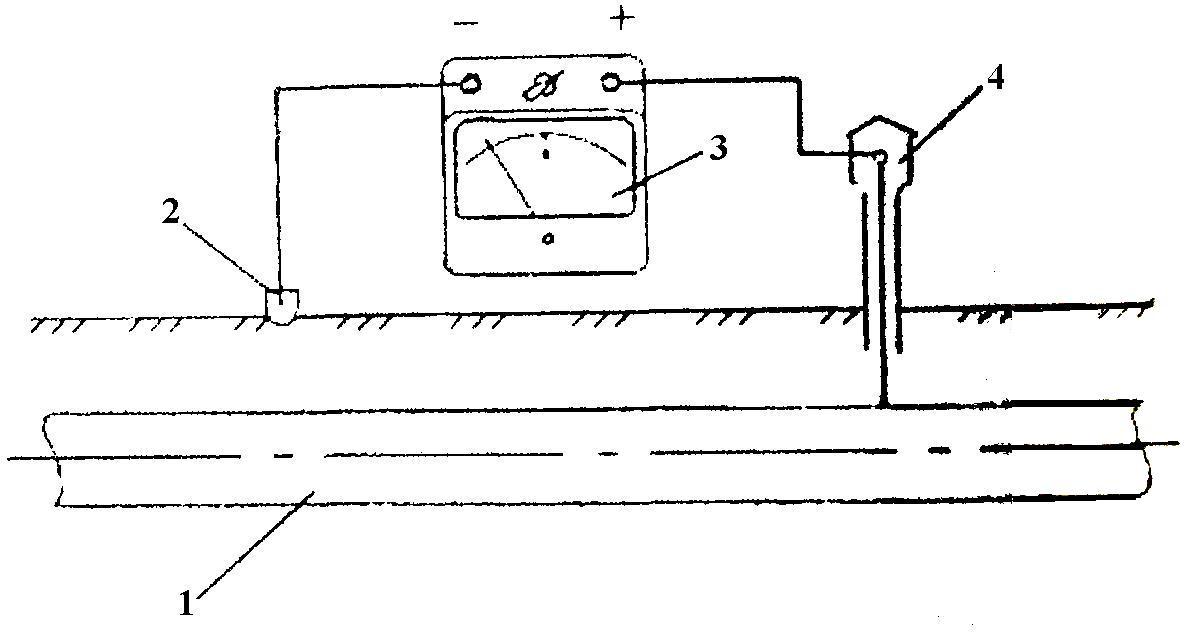 А =- трубопровод________Б- измерительный прибор_______В - медно-сульфатный электрод сравнения___________Г – КИП____________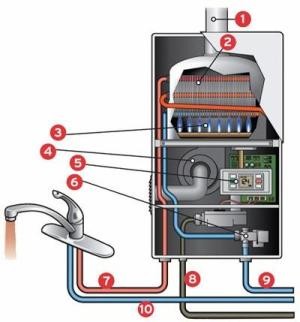 1.Патрубок дымохода2.Теплообменник3.Газовая горелка4. Вентилятор5.Контроллер6 Водяной узел7 Нагретая вода8 Подача газа9 Подача холодной воды10 Вода к смесителям